СОВЕТ ТЫМСКОГО СЕЛЬСКОГО ПОСЕЛЕНИЯРЕШЕНИЕ27.11.2017                                                                                                          № 12с. ТымскО  назначении  публичных  слушаний   по  проекту  бюджета  Тымского сельского поселения на  2018  год     Заслушав  проект  бюджета   Тымского сельского поселения  на  2018 год  в  первом  чтении,   предоставленный  Администрацией   Тымского  сельского  поселенияСовет  Тымского сельского  поселения  РЕШИЛ:     1.Провести на  территории  Тымского  сельского поселения   публичные  слушания  по  проекту  бюджета Тымского сельского поселения   на  2018 год,  согласно  приложению.     2. Публичные  слушания  провести   27.12.2017   в    17.00.  по  адресу: с. Тымск, ул. Кедровая, 3Б,  помещение  МКУК «ТДЦ».     3. Назначить  О.А. Усенкову, председателя  социально - экономического  комитета,  организатором  публичных  слушаний  по  проекту  бюджета  Тымского сельского поселения   на  2018  год.     4. Проект  бюджета Тымского сельского поселения   на  2018 год  разместить на официальном сайте  Тымского сельского поселения в информационно-телекоммуникационной  сети «Интернет».     5. Контроль  за  исполнением  данного Решения  возложить  на  председателя социально – экономического комитета О.А. Усенкову.Председатель  Совета поселения,                                                                                             Глава Тымского сельского поселения                                             К.Ф. ВаженинПРОЕКТСОВЕТ ТЫМСКОГО СЕЛЬСКОГО ПОСЕЛЕНИЯ              РЕШЕНИЕс. Тымск                                                                                           О   бюджете      муниципальногообразования «Тымское сельское поселение»   на   2018  год         Заслушав проект бюджета муниципального образования «Тымское сельское поселение» на 2018 год, предоставленный Администрацией Тымского  сельского  поселения Совет Тымского сельского поселения РЕШИЛ:Статья  1.Утвердить основные характеристики бюджета поселения на 2018 год:1) прогнозируемый общий объем доходов   бюджета в сумме 12 659,5 тыс. руб., в том числе налоговые и неналоговые доходы в сумме 482 5 тыс. руб.2) общий объем расходов   бюджета в сумме  12 659,5 тыс. руб.Статья 2. 	Установить, что часть прибыли МУП «ЖКХ Тымское», остающаяся после уплаты налогов и иных обязательных платежей, подлежит зачислению в бюджет Тымского сельского поселения в размере 10 процентов.Статья 3.Установить, что остатки средств бюджета поселения на начало текущего года, за исключением остатков неиспользованных межбюджетных трансфертов, полученных бюджетом поселения в форме субвенций и субсидий и иных межбюджетных трансфертов, имеющих целевое назначение, в объеме до 100 процентов могут направляться на покрытие временных кассовых разрывов, возникающих при исполнении бюджета.Статья 4.Утвердить перечень главных администраторов доходов бюджета Тымского сельского поселения   - территориальных органов федеральных органов исполнительной  власти Российской Федерации на 2018 год согласно приложению 1 к настоящему Решению.Утвердить перечень главных администраторов доходов бюджета  - органов местного самоуправления и муниципальных учреждений Тымского сельского поселения на 2018 год согласно приложению 1.1. к настоящему Решению.Утвердить перечень источников доходов, закрепленных за главными администраторами доходов бюджета – органами местного самоуправления и муниципальными учреждениями Тымского сельского поселения на 2018 год согласно приложению 1.2 к настоящему Решению.Утвердить перечень главных администраторов источников финансирования дефицита бюджета на 2018 год согласно приложению 1.3 к настоящему Решению.Администрация Тымского сельского поселения в случае изменения состава и (или) функции главных администраторов доходов районного бюджета или главных администраторов доходов районного бюджета вправе вносить соответствующие изменения в состав закрепленных за ними кодов классификации доходов бюджетов Российской Федерации.Статья 5.	Утвердить:             план доходов Тымского сельского поселения на 2018 год согласно приложению 2 к настоящему Решению;	распределение бюджетных ассигнований по разделам и подразделам, целевым статьям и видам расходов бюджета в ведомственной структуре расходов на 2018 год согласно приложению 3 к настоящему Решению;распределение бюджетных ассигнований по разделам и подразделам функциональной классификации расходов согласно приложению 4 к настоящему Решению;источники финансирования дефицита бюджета Тымского сельского поселения на 2018 год согласно приложению 5.           перечень объектов капитального ремонта муниципальной собственности Тымского сельского поселения, финансируемых из местного бюджета, на 2018 год согласно приложению 7 к настоящему Решению.Статья 6.Установить, что субсидии юридическим лицам и индивидуальным предпринимателям на безвозмездной и безвозвратной основе предоставляются в целях возмещения затрат или недополученных доходов в связи с осуществлением деятельности по производству, передаче распределению электрической энергии согласно приложению 8 к настоящему Решению, утвержденного Решением  Совета Тымского сельского поселения  и нормативным правовым актом Администрации Тымского сельского поселения в пределах бюджетных ассигнований и лимитов бюджетных обязательств путем перечисления средств на расчетные счета получателей субсидий.Статья 7.Утвердить дотации из районного и областного бюджета на выравнивание уровня бюджетной обеспеченности в размере 1 384,9 тыс.руб.; дотации из районного бюджета по обеспечению сбалансированности бюджета Тымского сельского поселения в размере 3 480,2 тыс. руб. согласно приложению 6.Статья 8.1. Утвердить объем субвенции из районного бюджета на 2018 год в сумме 125,6 тыс. руб. согласно приложению 6. Утвердить объем иных межбюджетных трансфертов бюджету поселения из районного бюджета на 2018 год в сумме 7 186,3 тыс. руб. согласно приложению 6.2. Установить, что межбюджетные трансферты: - на обеспечения условий для развития физической культуры и спорта; на оплату труда руководителям, специалистам муниципальных учреждений культуры и искусства, в части выплаты надбавок и доплат к тарифной ставке (должностному окладу), в части повышения з/платы работников культуры ("дорожные карты"); на компенсацию расходов по организации электроснабжения от дизельных электростанций; на дорожную деятельность в отношении дорог местного значения представляются бюджету поселения за счет средств межбюджетных трансфертов из областного бюджета в соответствии со сводной бюджетной росписью и кассовым планом и используются сельским поселением на цели, определенные в соответствующих нормативно-правовых актах Томской области,- на осуществление полномочий по первичному воинскому учету на территориях, где отсутствуют военные комиссариаты предоставляются бюджету поселения в объемах и порядке, утвержденных нормативно-правовыми актами Томской области, в соответствии со сводной бюджетной росписью и кассовым планом и используется сельским поселением на цели, определенные в этих нормативно-правовых актах.3. Установить, что межбюджетные трансферты:- функционирование законодательных (представительных) органов государственной власти и представительных органов муниципальных образований в объемах и порядке, утвержденных нормативно-правовыми актами Томской области, в соответствии со сводной бюджетной росписью и кассовым планом и используется сельским поселением на цели, определенные в этих нормативно-правовых актах.Статья 9.Установить, что получатели средств межбюджетных трансфертов из районного бюджета (субвенций, субсидий, иных межбюджетных трансфертов) осуществляют контроль и несут ответственность за целевое использование данных средств.Статья 10.	 В случае установления главным распорядителем бюджетных средств отсутствия потребности в межбюджетных трансфертах подлежит возврату в доходы районного бюджета.Статья 11.Установить, что в соответствии с пунктом 3 статьи 217 Бюджетного кодекса Российской Федерации основанием для внесения изменений в показатели сводной бюджетной росписи бюджета поселения является распределение зарезервированных в составе утвержденных в ведомственной структуре расходов бюджета поселения бюджетных ассигнований, предусмотренных Администрации Тымского сельского поселения:- подраздел 0111 «Резервный фонд» в размере запланированных бюджетных ассигнований, на основании распоряжения Главы Тымского сельского поселения.Статья 12.Установить, что в соответствии с пунктом 1 статьи 74 Бюджетного кодекса Российской Федерации бюджетные ассигнования, предусмотренные главным распорядителям бюджетных средств, в ведении которых находятся муниципальные казенные учреждения, на обеспечение деятельности муниципальных казенных учреждений за счет:- доходов от платных услуг, оказываемых муниципальными казенными учреждениями;- безвозмездных поступлений от физических и юридических лиц, международных организаций и правительств иностранных государств, в том числе добровольные пожертвованияпредоставляются при условии фактического поступления указанных доходов в бюджет Тымского сельского поселения.Порядок предоставления указанных бюджетных ассигнований устанавливается Администрацией Тымского сельского поселения. Порядок доведения указанных бюджетных ассигнований и лимитов бюджетных обязательств до главных распорядителей бюджетных средств устанавливается Администрацией Тымского сельского поселения.Статья 13.Доходы от платных услуг, оказываемых муниципальными казенными учреждениями, безвозмездных поступлений от физических и юридических лиц, международных организаций и правительств иностранных государств, в том числе добровольные пожертвования, поступившие в бюджет муниципального образования «Тымское сельское поселение» сверх утвержденных настоящим решением, и неиспользованные остатки средств муниципальных казенных учреждений, полученных от оказания платных услуг, безвозмездных поступлений от физических и юридических лиц, международных организаций и правительств иностранных государств, в том числе добровольные пожертвования на 01 января 2018 направляются на увеличение расходов соответствующего муниципального казенного учреждения путем внесения изменений в сводную бюджетную роспись по представлению главных распорядителей бюджетных средств без внесения изменений в настоящее решение.Указанные остатки направляются на увеличение расходов соответствующего муниципального казенного учреждения путем внесения изменений в сводную бюджетную роспись по представлению главных распорядителей бюджетных средств без внесения изменений в настоящее решение.Статья 14.   1. Утвердить объем по Программе муниципального внутреннего заимствования на 2018 год в сумме 0,00 тыс. руб. согласно приложению 9.Статья 15.   1. Утвердить план по Программе приватизации (продаже) муниципального имущества и приобретению имущества в муниципальную собственность Тымского сельского поселения на 2018 год, согласно приложению 10.Статья 16.   1. Утвердить объем ассигнований по Перечню   муниципальных целевых программ на 2018 год в сумме 0,00 тыс. руб. согласно приложению 11.Статья 17.   1. Утвердить объем ассигнований по Перечню ведомственных целевых программ  на 2018 год в сумме 0,00 тыс. руб. согласно приложению 12.Статья 18.Утвердить предельную штатную численность и фонд оплаты труда до 01.03.2018г.Статья 19.Установить, что получатели средств местного бюджета при заключении контрактов о поставке товаров, работ и оказании услуг вправе предусматривать авансовые платежи:- в размере 100% суммы договора (контракта), но не более лимитов бюджетных обязательств, подлежащих исполнению за счет средств местного бюджета в соответствующем финансовом году – по контрактам) об оказании услуг связи, коммунальных услуг (при необходимости досрочного завоза топлива энергоснабжающему предприятию), о подписке на печатные издания и об их приобретении, об обучениях на курсах повышения квалификации, об участии в семинарах и конференциях; в случаях приобретения проездных билетов на все виды транспорта (за исключением такси), путевок на санаторно-курортное лечение; договорам обязательного страхования гражданской ответственности владельцев транспортных средств, приобретения продуктов питания, оплаты услуг по организации питания для спортсменов, участвующих в районных спортивных играх «Сибирские узоры», технологического присоединения энергопринимающих устройств, проведения экспертизы проектной документации и результатов инженерных изысканий;- в размере 30% суммы договора (контракта), но не более 30 процентов лимитов бюджетных обязательств, подлежащих исполнению за счет местного бюджета в соответствующем финансовом году – по остальным договорам (контрактам), если иное не предусмотрено законодательством Российской Федерации и Томской области.Статья 20.	Контроль за исполнением настоящего решения возложить на социально-экономический  комитет Совета  Тымского сельского поселения.Статья 21.            Настоящее решение вступает в силу с 1 января 2018 года и подлежит обнародованию  в  соответствии  с  Положением  о  порядке  обнародования  муниципальных  правовых  актов  в  Тымском  сельском  поселение.Председатель Совета поселения,Глава Тымского сельского поселения                                   К.Ф. Важенин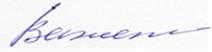 Приложение № 1                                                                            к Решению Совета Тымского сельского                                                                              поселения  №  от __.12.2017Перечень Главных администраторов доходов бюджетаТымского сельского поселения – территориальных органовфедеральных органов исполнительной власти Российской Федерации на 2018 годПриложение №1.1                                                                              к Решению Совета Тымского сельского                                                                              поселения  №  от __.12.2017Переченьглавных администраторов доходов бюджета Тымского сельского поселения  – органов местного самоуправления  и муниципальных учреждений на 2018 годПриложение  № 1.2к Решению Совета Тымского сельского поселения  №  от __.12.2017 Перечень источников доходов, закрепленных за главными администраторами доходов бюджета Тымского сельского поселения – органами местного самоуправления и муниципальными учреждениями Тымского сельского поселения на 2018 год(1) – Административные поступления по всем видам доходов осуществляется администратором, указанным в группировочном коде бюджетной классификации (в части доходов, зачисляемых в бюджет сельского поселения)Приложение № 1.3                                                                                      к Решению Совета Тымского сельского поселения  №  от __.12.2017Перечень главных администраторов,  источников финансирования дефицита бюджета  Тымского сельского поселения на 2018 год Приложение № 2   к Решению Совета Тымского сельского поселения  №  от __.12.2017План доходов бюджета Тымского сельского поселенияна 2018  годПриложение № 3                                                                                   к Решению Совета Тымского сельского поселения  №  от __.12.2017Распределение бюджетных ассигнований по разделам, подразделам,целевым статьям, группам видов в ведомственной структуре расходов бюджета Тымского сельского поселения на 2018 год   Приложение № 4                                                                             к Решению Совета Тымского сельского поселения  №  от __.12.2017Распределение бюджетных ассигнований  по разделам и подразделам функциональной    классификации расходов  бюджета Тымского сельского поселение на 2018 годПриложение № 5                                                                             к Решению Совета Тымского сельского поселения  №  от __.12.2017Приложение № 6                                                                             к Решению Совета Тымского сельского поселения  №  от __.12.2017Объем   межбюджетных трансфертов бюджетам муниципальных районов из бюджета  Тымского сельского поселения   в  2018 годРуб.Приложение № 7                                                                                   к Решению Совета Тымского сельского поселения  №  от __.12.2017ПЕРЕЧЕНЬ объектов капитального ремонта муниципальной собственности, финансируемых из бюджета Тымского сельского поселения в  2018 году											(рублей)Приложение № 8                                                                             к Решению Совета Тымского сельского поселения  № от __.12.2017ПОРЯДОКПРЕДОСТАВЛЕНИЯ СУБСИДИЙ ЮРИДИЧЕСКИМ ЛИЦАМ  (КРОМЕ НЕКОММЕРЧЕСКИХ ОРГАНИЗАЦИЙ), ИНДИВИДУАЛЬНЫМ ПРЕДПРИНИМАТЕЛЯМ, ФИЗИЧЕСКИМ ЛИЦАМ - ПРОИЗВОДИТЕЛЯМТОВАРОВ, РАБОТ, УСЛУГ1. Настоящий Порядок предоставления субсидий юридическим и физическим лицам (далее - Порядок) разработан в соответствии со ст. 78 Бюджетного кодекса Российской Федерации и регулирует отношения, связанные с предоставлением субсидий юридическим лицам (кроме некоммерческих организаций), индивидуальным предпринимателям, физическим лицам - производителям товаров, работ, услуг (далее - получатели субсидии).Под субсидиями в настоящем Порядке понимается безвозмездное и безвозвратное предоставление денежных средств из бюджета  поселения получателям субсидии в целях возмещения затрат или недополученных доходов в связи с производством (реализацией) товаров, выполнением работ, оказанием услуг.2. Общие условия предоставления субсидий определяются настоящим Порядком.Цели предоставления и суммы субсидий определяются в решении Совета  Тымского сельского поселения  о бюджете поселения.Критерии отбора получателей субсидий, конкретные условия и порядок предоставления субсидии, порядок возврата субсидий в случае нарушения условий, установленных при их предоставлении, определяются Положениями по конкретным целям предоставления субсидий, утвержденными Постановлением Главы  Тымского сельского поселения 3. Субсидии предоставляются в пределах бюджетных ассигнований и лимитов бюджетных обязательств, доведенных в установленном порядке до главных распорядителей (распорядителей) и получателей бюджетных средств.4. Предоставление субсидии осуществляется в безналичном порядке путем перечисления денежных средств на счет получателя субсидии, открытый в кредитной организации на основании выставленных счетов и представленных расчетов произведенных затрат или недополученных доходов.5. Администрация Тымского сельского поселения вправе в любое время проверить первичные и другие бухгалтерские документы, подтверждающие произведенные затраты или недополученные доходы получателя субсидии. 6. Неисполнение или ненадлежащее исполнение получателем средств субсидии обязанностей, предусмотренных настоящим Порядком, а также иными правовыми актами, регулирующими отношения, связанные с предоставлением и использованием субсидий, может являться основанием для прекращения предоставления субсидии и (или) возникновения обязанности возвратить полученные средства в  бюджет поселения.Приложение №  9                                                                             к Решению Совета Тымского сельского поселения  №  от __.12.2017Программа муниципального внутреннего заимствования  Тымским сельским поселением    в  2018 годуПриложение №  10                                                                             к Решению Совета Тымского сельского поселения  №  от __.12.2017Программа  приватизации  (продажи)  муниципального   имущества  и приобретения  имущества  в  муниципальную  собственность  Тымского сельского  поселения   в  2018 годуТыс.рубПриложение № 11                                                                             к Решению Совета Тымского сельского поселения  №  от __.12.2017Перечень  муниципальных  целевых  программ  Тымского  сельского поселения,  предлагаемых  к  финансированию  из  бюджета  поселения  с указанием  объемов  финансирования   в  2018 годуПриложение №  12                                                                             к Решению Совета Тымского сельского поселения  №  от __.12.2017Перечень  ведомственных  целевых  программ  Тымского  сельского поселения,  предлагаемых  к  финансированию  из  бюджета  поселения  с указанием  объемов  финансирования   в  2018 году
__.12.2017№ Код главного администратораКод вида доходаНаименование  главных администраторовдоходов местного бюджета Межрайонная инспекция Федеральной налоговой службы № 6 по Томской области 1821.01.02.01.0.01.1.000.110Налог на доходы физических лиц с доходов, источником которых является налоговый агент, за исключением доходов, в отношении которых исчисление и уплата налога осуществляются в соответствии со статьями 227, 227_1 и 228 Налогового кодекса Российской Федерации1821.06.01.03.0.10.1.000.110Налог на имущество физических лиц, взимаемый по ставкам,  применяемым к объектам налогообложения, расположенным в границах сельских  поселений1821.06.06.01.3.10.1.000.110Земельный налог, взимаемый по ставкам, установленным в соответствии с подпунктом 1 пункта 1 статьи 394 Налогового кодекса Российской Федерации и применяемым к объектам налогообложения, расположенным в границах поселений1821.06.06.02.3.10.1.000.110Земельный налог, взимаемый по ставкам, установленным в соответствии с подпунктом 2 пункта 1 статьи 394 Налогового кодекса Российской Федерации и применяемым к объектам налогообложения, расположенным в границах поселенийУправление Федерального Казначейства по Томской области1001.03.02.23.0.01.0.000.110Доходы от уплаты акцизов на дизельное топливо, подлежащие распределению между бюджетами субъектов Российской Федерации и местными бюджетами с учетом установленных дифференцированных нормативов отчислений в местные бюджеты1001.03.02.24 0.01.0.000.110Доходы от уплаты акцизов на моторные масла для дизельных и (или) карбюраторных (инжекторных) двигателей, подлежащие распределению между бюджетами субъектов Российской Федерации и местными бюджетами с учетом установленных дифференцированных нормативов отчислений в местные бюджеты1001.03.02.25.0.01.0.000.110Доходы от уплаты акцизов на автомобильный бензин, подлежащие распределению между бюджетами субъектов Российской Федерации и местными бюджетами с учетом установленных дифференцированных нормативов отчислений в местные бюджеты1001.03.02.26.0.01.0.000.110Доходы от уплаты акцизов на прямогонный бензин, подлежащий распределению между бюджетами субъектов Российской Федерации и местными бюджетами с учетом установленных дифференцированных нормативов отчислений в местные бюджетыНаименование главных администраторов доходов местного бюджета Код главного администратора Муниципальное казенное учреждение Администрация Тымского сельского поселения 901Муниципальное казенное учреждение Управление финансов Администрации Каргасокского района992Кодглавного администратораКод вида доходаНаименование главного  администратора  и закрепленных за ним видов доходовМуниципальное казенное учреждение Администрация Тымского сельского поселения9011 08 04020 01 1000 110Государственная пошлина за совершение нотариальных действий должностными лицами органов местного самоуправления, уполномоченными в соответствии с законодательными актами Российской Федерации на совершение нотариальных действий9011 08 07175 01 1000 110Государственная пошлина за выдачу органом местного самоуправления поселения специального разрешения на движение по автомобильным дорогам транспортных средств, осуществляющих перевозки опасных, тяжеловесных и (или) крупногабаритных грузов, зачисляемая в бюджеты поселений9011 11 05035 10 0000 120Доходы от сдачи в аренду имущества, находящегося в оперативном управлении органов управления сельских поселений и созданных ими учреждений (за исключением имущества муниципальных бюджетных и автономных учреждений)9011 11 07015 10 0000 120Доходы от перечисления части прибыли, остающейся после уплаты налогов и иных обязательных платежей муниципальных унитарных предприятий, созданных сельскими поселениями9011 11 09045 10 0000 120Прочие поступления от использования имущества, находящегося в собственности сельских поселений (за исключением имущества муниципальных бюджетных и автономных учреждений, а также имущества муниципальных унитарных предприятий, в том числе казенных)9011 13 01995 10 0000 130Прочие доходы от оказания платных услуг (работ) получателями средств бюджетов сельских поселений901     1 13 02065 10 0000 130Доходы, поступающие в порядке возмещения расходов, понесенных в связи с эксплуатацией имущества сельских поселений9011 13 02995 10 0000 130Прочие доходы от компенсации затрат бюджетов сельских поселений9011 14 02052 10 0000 410Доходы от реализации имущества, находящегося в оперативном управлении учреждений, находящихся в ведении органов управления сельских поселений (за исключением имущества муниципальных бюджетных и автономных учреждений), в части реализации основных средств по указанному имуществу9011 14 02052 10 0000 440Доходы от реализации имущества, находящегося в оперативном управлении учреждений, находящихся в ведении органов управления сельских поселений (за исключением имущества муниципальных бюджетных и автономных учреждений), в части реализации материальных запасов по указанному имуществу9011 14 02053 10 0000 410Доходы от реализации иного имущества, находящегося в собственности сельских поселений (за исключением имущества муниципальных бюджетных и автономных учреждений, а также имущества муниципальных унитарных предприятий, в том числе казенных), в части реализации основных средств по указанному имуществу9011 14 02053 10 0000 440Доходы от реализации иного имущества, находящегося в собственности сельских поселений (за исключением имущества муниципальных бюджетных и автономных учреждений, а также имущества муниципальных унитарных предприятий, в том числе казенных), в части реализации материальных запасов по указанному имуществу901116 18050 10 0000 140Денежные взыскания (штрафы) за нарушение бюджетного законодательства (в части бюджетов сельских поселений)901116 33050 10 0000 140Денежные взыскания (штрафы) за нарушение законодательства Российской Федерации о контрактной системе в сфере закупок товаров, работ, услуг для обеспечения государственных и муниципальных нужд для нужд сельских поселений9011 16  51040 02 0000 140Денежные взыскания (штрафы), установленные законами субъектов Российской Федерации за несоблюдение муниципальных правовых актов, зачисляемые в бюджеты поселений9011 17 05050 10 0000 180Прочие неналоговые доходы бюджетов сельских поселений9011 17 01050 10 0000 180Невыясненные поступления, зачисляемые в бюджеты сельских поселений9012 00 00000 10 0000 000Безвозмездные поступления (1)Муниципальное казенное учреждение Управление финансов Администрации Каргасокского района9921 17 01050 10 0000 180Невыясненные поступления, зачисляемые в бюджеты сельских поселений    9922 08 05 00 0 10 0 000 180Перечисления из бюджетов поселений (в бюджеты поселений) для осуществления возврата (зачета) излишне уплаченных или излишне взысканных сумм налогов, сборов и иных платежей, а также сумм процентов за несвоевременное осуществление такого возврата и процентов, начисленных на излишне взысканные суммыКод главного администратораКод группы, подгруппы, статьии вида источникаНаименование главных администраторов, источников финансирования дефицита бюджета Муниципальное казенное учреждение Администрация Тымского сельского поселения 90101 05 02 01 10 0000 510Увеличение прочих остатков денежных средств бюджета поселения 90101 05 02 01 10 0000 610Уменьшение прочих остатков денежных средств бюджета поселения Код бюджетной классификации Наименование показателей План годовой(руб.)1 00 00000 00 0000 000Доходы 482 500,001 01 02021 01 1000 110Налог на доходы физических лиц с доходов, источником которых является налоговый агент, за исключением доходов, в отношении которых исчисление и уплата налога осуществляются в соответствии со статьями 227, 227_1 и 228 Налогового кодекса Российской Федерации250 800,001 03 00000 00 0000 000Налоги на товары (работы, услуги), реализуемые на территории Российской Федерации 117 000,001 03 02230 01 0000 110Доходы от уплаты акцизов на дизельное топливо, подлежащие распределению между бюджетами субъектов Российской Федерации и местными бюджетами с учетом установленных дифференцированных нормативов отчислений в местные бюджеты53 000,001 03 02240 01 0000 110Доходы от уплаты акцизов на моторные масла для дизельных и (или) карбюраторных (инжекторных) двигателей, подлежащие распределению между бюджетами субъектов Российской Федерации и местными бюджетами с учетом установленных дифференцированных нормативов отчислений в местные бюджеты1 000,001 03 02250 01 0000 110Доходы от уплаты акцизов на автомобильный бензин, подлежащие распределению между бюджетами субъектов Российской Федерации и местными бюджетами с учетом установленных дифференцированных нормативов отчислений в местные бюджеты88 000,001 03 02260 01 0000 110Доходы от уплаты акцизов на прямогонный бензин, подлежащий распределению между бюджетами субъектов Российской Федерации и местными бюджетами с учетом установленных дифференцированных нормативов отчислений в местные бюджеты-25 000,001 06 00000 00 0000 000Налоги на  имущество 11 800,001 06 01000 00 0000 110Налог на имущество физических  лиц 11 800,001 06 01030 10 1000 110Налог на имущество физических лиц, взимаемый по ставкам, применяемым к объектам налогообложения, расположенным в границах сельских поселений 11 800,001 06 06013 10 1000 110Земельный налог 4 000,001 06 06013 10 1000 110Земельный налог, взимаемый по ставкам, установленным подпунктом 1 пункта 1 статьи 394 Налогового кодекса РФ и   применяемым к объектам  налогообложения, расположенным в границах сельского поселения 4 000,001 08 04020 01 1000 110Государственная пошлина за совершение нотариальных действий должностными лицами  органов местного самоуправления, уполномоченными в соответствии  с законодательными актами Российской Федерации  на совершение нотариальных действий  4 000,00 1 11 00000 00 0000 000Доходы от использования  имущества,  находящегося в государственной и муниципальной собственности 77 900,001 11 05013 10 0000 120Доходы, получаемые в виде арендной платы  за земельные участки, государственная собственность на которые не разграничена и которые расположены  в границах сельских поселений, а также средства  от продажи  права на заключение договоров аренды указанных земельных участков 0,001 11 05035 10 0000120Доходы от сдачи в аренду имущества, находящегося в оперативном управлении органов управлений поселений и созданных ими  учреждений (за исключением  имущества муниципальных  автономных учреждений)17 900,001 11 07015 10 0000 120Доходы от перечисления части прибыли, остающейся после уплаты налогов и иных обязательных платежей муниципальных унитарных предприятий, созданных поселением0,01 11 09045 10 0000 120Прочие поступления от использования имущества, находящегося в собственности поселений (за исключением имущества муниципальных автономных учреждений, а также имущества муниципальных унитарных предприятий, в том числе казенных)60 000,001 13 00000 00 0000 000Доходы от оказания платных услуг и компенсации затрат государства17 000,001 13 01995 10 0000 130Прочие доходы  от оказания платных услуг  получателями средств бюджетов сельских поселений и компенсации затрат бюджетов поселений17 000,002 00 00000 00 0000 000Безвозмездные поступления 12 177 002,002 02 15001 00 0000 151Дотации на выравнивание бюджетной обеспеченности1 384 900,002 02 15002 10 0000 151Дотации бюджетам сельских поселений на поддержку мер по обеспечению сбалансированности бюджетов3 480 200,002 02 49999 10 0000 151Прочие межбюджетные трансферты, передаваемые бюджетам сельских поселений7 186 302,002 02 35118 00 0000 151Субвенции бюджетам на осуществление первичного воинского учета на территориях, где отсутствуют военные комиссариаты125 600,002 19 05000 10 0000 151Возврат остатков субсидий, субвенций и иных межбюджетных трансфертов, имеющих целевое назначение, прошлых лет из бюджетов сельских поселений0,0Итого:12 659 502,00Наименование кодаКВСРКФСРКЦСРКВРАссигнования на год(руб.) Администрация Тымского сельского поселения9013 523 177,00Общегосударственные  вопросы90101003 523 177,00Функционирование высшего должностного лица субъекта Российской Федерации и муниципального образования 9010102666 000,00Глава муниципального образования90101029900100203649 900,00Фонд оплаты труда государственных (муниципальных) органов90101029900100203121511 500,00Страховые взносы90101029900100203129154 500,00Функционирование Правительства  Российской Федерации, высших  исполнительных органов государственной власти    субъектов Российской Федерации,  местных администраций  90101042 843 704,00Центральный аппарат 901010499001002042 843 704,00Фонд оплаты труда государственных (муниципальных) органов901010499001002041211 654 170,00Иные выплаты персоналу государственных (муниципальных) органов, за исключением фонда оплаты труда9010104990010020412230 000,00Страховые взносы90101049900100204129499 566,00Прочая закупка товаров, работ и услуг для обеспечения государственных (муниципальных) нужд90101049900100204244656 268,00Уплата налога на имущество организаций901010499001002048511 100,00Уплата прочих налогов, сборов и иных платежей901010499001002048522 600,00Резервный фонд 901011112 000,00Резервные фонды сельских поселений9010111990000070512 000,00Резервный фонд предупреждение и ликвидация последствий ЧС9010111990000070587012 000,00Другие общегосударственные вопросы90101131 473,00Выполнение других обязательств органов местного самоуправления901011399000009501 473,00Членские взносы в Совет МО ТО901011399000009508531 473,00Национальная оборона9010200126 500,00Мобилизационная и вневойсковая подготовка 9010203126 500,00Осуществление первичного воинского учета  на территориях где отсутствуют военные комиссариаты 90102030748251180126 500,00Фонд оплаты труда государственных (муниципальных) органов9010203074825118012185 700,00Страховые взносы9010203074825118012925 900,00Прочая закупка товаров, работ и услуг для обеспечения государственных (муниципальных) нужд9010203074825118024414 000,00Национальная безопасность и правоохранительная деятельность901030090 000,00Защита населения и территории от чрезвычайных ситуаций природного и техногенного характера, гражданская оборона901030990 000,00Предупреждение и ликвидация последствий чрезвычайных ситуаций и стихийных бедствий природного и техногенного характера9010309990002180190 000,00Прочая закупка товаров, работ и услуг для обеспечения государственных (муниципальных) нужд9010309990002180124490 000,00Национальная экономика9010400204 000,00Дорожное хозяйство9010409204 000,00Осуществление дорожной деятельности в отношении автомобильных дорог общего пользования (за счет акцизов)90104099900006002117 000,00Прочая закупка товаров, работ и услуг для обеспечения государственных (муниципальных)  нужд90104099900006002244117 000,00Межбюджетные трансферты за счет районного бюджета9010409990000600287 000,00«Создание условий для устойчивого экономического развития МО «Каргасокский район»9010409990000600224487 000,00Жилищно-коммунальное хозяйство90105007 378 875,00Жилищное хозяйство9010501271 878,00 Капитальный ремонт государственного жилищного фонда  субъектов Российской Федерации  и муниципального жилищного фонда 90105019900003902271 878,00Закупка товаров, работ, услуг в целях капитального ремонта государственного имущества90105019900003902243271 878,00Коммунальное хозяйство90105026 915 300,00Мероприятия в области коммунального хозяйства901050299000039156 915 300,00Субсидии на компенсацию расходов по организации электроснабжения от дизельных электростанций901050299000039158106 915 300,00Благоустройство9010503191 697,00Уличное освещение 90105039900006001124 000,00Прочая закупка товаров, работ и услуг для обеспечения государственных (муниципальных) нужд90105039900060001244124 000,00Прочие мероприятия  по благоустройству городских  округов и поселений 9010503990006000567 697,00Прочая закупка товаров, работ и услуг для обеспечения государственных (муниципальных) нужд9010503990006000524467 697,00Образование90107002 100,00Молодежная политика и оздоровление детей 90107072 100,00 Проведение мероприятий для детей  и молодежи 901070799000043102 100,00Прочая закупка товаров, работ и услуг для обеспечения государственных (муниципальных) нужд901070799000043102442 100,00Физическая культура и спорт901110093 745,00Физическая культура  901110193 745,00Обеспечение условий для развития физической культуры и массового спорта901110199000S03106 065,00Фонд оплаты труда901110199000S03101114 657,00Страховые взносы901110199000S03101191 408,00Субсидия на обеспечение условий для развития физической культуры и массового спорта9011101051804031087 680,00Фонд оплаты труда9011101051804031011167 343,00Страховые взносы9011101051804031011920 337,00Культура, кинематография90108001 242 005,00Культура 90108011 242 005,00Оплата труда руководителей и специалистов муниципальных учреждений культуры и искусства в части выплат надбавок и доплат к тарифной ставке (должностному окладу)9010801021814066096 322,00Фонд оплаты труда казенных учреждений (дорожная карта)901080102181406500,00Обеспечение деятельности подведомственных учреждений досуга901080199000044091 145 683,00Фонд оплаты труда 90108019900004409111512 960,00Иные выплаты персоналу казенных учреждений, за исключением фонда оплаты труда901080199000044091123 000,00Страховые взносы90108019900004409119154 913,00Прочая закупка товаров, работ и услуг для обеспечения государственных (муниципальных) нужд90108019900004409244474 810,00Всего 12 659 502,00КФСРНаименование разделов  и подразделов  классификации                      Расходов бюджета  Ассигнованияна год(руб.)0100Общегосударственные  вопросы3 523 177,000102Функционирование  высшего должностного лица субъекта Российской Федерации  и муниципального образования 666 000,000104Функционирование Правительства Российской Федерации, высших  исполнительных органов  государственной  власти  субъектов Российской Федерации, местных администраций2 843 704,000111Резервный фонд и резервный фонд ГО и ЧС12 000,000113Другие общегосударственные вопросы1 473,000200Национальная оборона 125 600,000203Мобилизационная и вневойсковая подготовка125 600,000300Национальная безопасность и правоохранительная деятельность90 000,000309Защита населения и территории от чрезвычайных ситуаций природного и техногенного характера, гражданская оборона90 000,000400Национальная экономика204 000,000409Содержание и строительство автомобильных дорог204 000,000500     Жилищно-коммунальное хозяйство8 378 875,000501Жилищное хозяйство271 878,000502Коммунальное хозяйство6 915 300,000503Благоустройство 191 878,000700 Образование 2 100,000707 Молодежная политика и оздоровление детей 2 100,000800Культура, кинематография  и средства массовой информации 1 242 005,000801Культура 1 242 005,001100 Физическая культура и спорт93 745,001101 Физическая культура  93 745,00Всего расходов12 659 502,00Источники
финансирования дефицита бюджета Тымского сельского поселения  на 2018 год Источники
финансирования дефицита бюджета Тымского сельского поселения  на 2018 год Руб.Наименование источника2018 годИзменение  остатков  средств на  счетах по учету средств местного бюджета в течение соответствующего финансового годаОбъем   межбюджетных трансфертов, поступающих в бюджет  Тымского сельского поселения  из других бюджетов   в  2018 годОбъем   межбюджетных трансфертов, поступающих в бюджет  Тымского сельского поселения  из других бюджетов   в  2018 годРуб.Межбюджетные трансферты2018 годМежбюджетные трансферты из районного бюджета -  всего12 177 002,00Субвенции125 600,00Субвенции  на осуществление полномочий по первичному воинскому учету  на территориях, где отсутствуют военные комиссариаты125 600,00Субсидии7 099 302,00Субсидия на компенсацию расходов по организации электроснабжения от дизельных электростанций6 915 300,00Субсидия на обеспечение условий для развития физической культуры и массового спорта87 680,00Субсидия на оплату труда руководителям и специалистам муниципальных учреждений культуры и искусства, в части выплат надбавок и доплат к тарифной ставке96 322,00Субсидия на оплату в части повышения з/платы работников культуры («дорожная карта»)0,00Иные межбюджетные трансферты87 000,00На дорожную деятельность87 000,00Дотации4 865 100,00Дотации из районного и областного бюджета на выравнивание уровня бюджетной обеспеченности 1 384 900,00Дотации из районного бюджета по обеспечению сбалансированности бюджета сельского поселения3 480 200,00Всего межбюджетные трансферты12 177 002,00Межбюджетные трансферты2018 годМежбюджетные трансферты в районный бюджет -  всего0,00Иные межбюджетные трансферты0,00Межбюджетные трансферты бюджетам муниципальных районов из бюджетов поселений0,00Всего межбюджетные трансферты0,00Наименование объектов, их местонахождениеГод начала и окончания работКФСРКЦСРКВРЛимит капитальных вложений на 2018 годЖилищное хозяйство2018271 878,00Капитальный ремонт муниципального жилищного фонда: 2018271 878,00с. Тымск, ул. Кедровая, д. 5, кв. 3201805019900003902243271 878,00Форма муниципального внутреннего заимствования в 2018 годуСумма руб.Погашение задолженности бюджета Тымского сельского поселения по предоставленным муниципальным гарантиям0,00Итого:0,00Привлечение денежных средств, в виде бюджетных кредитов из вышестоящего бюджета0,00Привлечение денежных средств, в виде муниципальных ценных бумаг0,00Привлечение денежных средств, в виде кредитов организаций0,00Итого:0,00Предоставление муниципальной гарантии0,00Адрес объектаостаточная стоимостьДата ввода в эксплуатацияОбщая площадь объекта (кв.м)ПримечаниеПриватизация муниципального жилого фонда МО Тымское сельское поселениеиз него: 179,060,27-ул. Школьная, д. 16, кв. 1179,0198760,27-Перечень муниципальных целевых программЦель программыАссигнования на год (руб.)Ассигнования не предусмотрены--Перечень ведомственных целевых программЦель программыАссигнования на год (руб.)Ассигнования не предусмотрены--